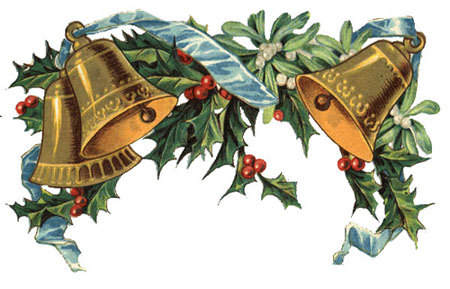 Welcome to Immanuel Lutheran Church
630 Adams St Wausau, WI 54403 | ​​Phone: (715) 842-3644http://www.immanuelwausau.org/Saturday, December 24, 2022
Nativity Of Our Lord I: Christmas Eve, Year APreludeIntroductionIn winter’s deepest night, we welcome the light of the Christ child. Isaiah declares that the light of the long-promised king will illumine the world and bring endless peace and justice. Paul reminds us that the grace of God through Jesus Christ brings salvation to all people. The angels declare that Jesus’ birth is good and joyful news for everyone, including lowly shepherds. Filled with the light that shines in our lives, we go forth to share the light of Christ with the whole world.Opening Hymn             “O Come,  All Ye Faithful”              #283 vs 1, 3, 4P: Blessed be the Lord, the God of Israel,who alone does wondrous things.C: Blessed be God’s name forever. Amen.Hymn             “It Came Upon The Midnight Clear”            #282 vs. 1 & 4P	Christ is born!C	Glorify him!P	On this holiest of nights,C	we come, joining the shepherds who are stunned by wonder.P	On this most precious night,C	we come, our hopes and dreams joining those of Mary and Joseph.P	On this night of carols and candlelight,C	we come, our glad songs joining with the choirs of angels over us.P	Christ is born!C	Glorify him!Hymn              “I Am So Glad Each Christmas Eve”      #271 vss. 1, 2, 5 Prayer of the DayAll: Almighty God, you made this holy night shine with the brightness of the true Light. Grant that here on earth we may walk in the light of Jesus’ presence and in the last day wake to the brightness of his glory; through your Son, Jesus Christ our Lord, who lives and reigns with you and the Holy Spirit, one God, now and forever. Amen.Hymn                                 “The First Noel”                           #300 vss. 1 , 2First Reading: Isaiah 9:2-7 Hymn                               “Away In A Manger”                  #277 vss. 1, 2, 3Psalm: Psalm 96 R: Let us read Psalm 96 responsively.1Sing to the Lord| a new song;
  sing to the Lord, | all the earth.
 2Sing to the Lord, bless the name | of the Lord;
  proclaim God’s salvation from | day to day.
 3Declare God’s glory a- | mong the nations
  and God’s wonders a- | mong all peoples.
 4For great is the Lord and greatly | to be praised,
  more to be feared | than all gods. R
 5As for all the gods of the nations, they | are but idols;
  but you, O Lord, have | made the heavens.
 6Majesty and magnificence are | in your presence;
  power and splendor are in your | sanctuary.
 7Ascribe to the Lord, you families | of the peoples,
  ascribe to the Lord hon- | or and power.
 8Ascribe to the Lord the honor due the | holy name;
  bring offerings and enter the courts | of the Lord. R
 9Worship the Lord in the beau- | ty of holiness;
  tremble before the Lord, | all the earth.
 10Tell it out among the nations: “The | Lord is king!
  The one who made the world so firm that it cannot be moved will judge the peo- | ples with equity.”
 11Let the heavens rejoice, and let the | earth be glad;
  let the sea thunder and all that is in it; let the field be joyful and all that | is therein.
 12Then shall all the trees of the wood shout for joy at your coming, O Lord,
  for you come to | judge the earth.
 13You will judge the | world with righteousness
  and the peoples | with your truth. Amen. Second Reading: Titus 2:11-14R: Word of God. Word of Life   C: Thanks be to God.P: Please stand for the gospel acclamation.Gospel Acclamation	                                                                      pg. 142P: Alleluia. I am bringing you good news of great joy for | all the people: to you is born this day in the city of David a Savior, who is the Messiah, the Lord. Alleluia. (Luke 2:10-11)P:  The Holy Gospel According to LukeC: Glory to you, O Lord.Gospel: Luke 2: 1-20 P:  The Gospel of the LordC: Praise to you, O Christ. AmenSermon		                                                                Kathy Robinson  Hymn of the Day                   “Joy to the World”	               #267 vss. 1, 3, 4Apostles Creed                                      See the yellow sheet in the pew racks Prayers of IntercessionWith wonder and thanksgiving for Christ’s coming into the world, we pray for the church, the life of the earth, and the whole human family. After each petition, please respond with “hear our prayer.”Pondering the mystery of eternal love made flesh in Christ Jesus, we commend all for whom we pray to the mercy of God. Amen.P: Let us pray as our Lord taught usThe Lord’s PrayerSharing of PeaceP:  The peace of Christ be with you always    C:  and also, with you.Offertory Hymn            “Go Tell It On The Mountain”          #290 vs. 1, 2        Offering PrayerP: Let us pray in unison. All:  God of abundance,receive and bless these gifts we have offered.Join our hearts with the song of the angels,and gather us at your table of celebration.Strengthen us to share with all the worldthe abundance of your grace upon grace,poured out in Jesus Christ, the Word made flesh.Amen.Litany from John 1P	Tonight we celebrate the coming of Christ, the Light of the world. Our candles bear witness to the Light.C	In the beginning was the Word, and the Word was with God, and the Word was God. He was in the beginning with God. All things came into being through him…The light shines in the darkness, and the darkness did not overcome it.P	With the coming of God's Son, our Immanuel, the light shines still more 	brightly.C	The true light, which enlightens everyone, was coming into the world. He was in the world, and the world came into being through him; yet the world did not know him. He came to what was his own, and his own people did not accept him. But to all who received him, who believed in his name, he gave power to become children of God.P	The Light of the Lord continues to shine, as it glows in our lives of Christian love and service; for God has given us his Word.C	And the Word became flesh and lived among us, and we have seen his glory, the glory as of a father's only son, full of grace and truth.Lighting of the CandlesThe ushers will light the candles of the person first in the pew who then lights the candle next to them. Hymn	             “Silent Night, Holy Night”                              #281Congregation extinguishes their candlesBlessingMay the strength of God sustain us; may the power of God preserve us; may the hands of God protect us; may the way of God direct us; may the love of God go with us this day (night) and forever. Amen.Closing Hymn           “Good Christian Friends Rejoice”               #288 v.1DismissalP: Go in peace. Share the gift of Jesus.  C: I will, and I ask God to help me.Postlude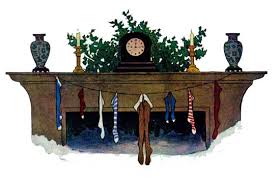 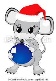                            Worship Assistants – December 24, 2022                           Worship Assistants – December 24, 2022                           Worship Assistants – December 24, 2022Worship Leader: Kathy RobinsonWorship Leader: Kathy RobinsonWorship Leader: Kathy RobinsonPianist / OrganistReaderUsherJudy Kort Adam DoedeBruce KnoxVideo Recorder: VolunteerVideo Recorder: VolunteerVideo Recorder: VolunteerAltar Guild  Holly WestabyAltar Guild  Holly WestabyAltar Guild  Holly Westaby